الجـمهورية الجزائرية الديمقراطية الشعبية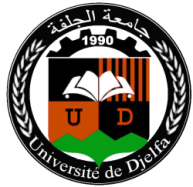 REPUBLIQUE ALGERIENNE DEMOCRATIQUE ET POPULAIRE                        كليــــــــة :............................................................................................................................................................................................................قسم :  ..............................................................................................................................................................................................................استمارة حافظة ملف إعادة التسجيل/ تمديد التسجيل فيما بعد التدرج                                 مدرسة الدكتوراه                    دكتوراه ل م د                          دكتوراه علوم                                                          رقـــم التسجيل  : ..................................  تاريخ الإيداع : .....................................................................................................الشعبة: .............................................................................................................التخصص:...........................................................................................................الاسم و اللقب : . ........................................................................./......................................................................................Nom et prénom :تاريخ الميلاد : .....................................بـ:...............................بلدية : ...............................ولاية:......................ابن:.............................................................و:..................................................................................الجنس : 	ذكــر		أنثىالهيئة المستخدمة ( بالنسبة للطالب الأجير) / عمل حر:.........................................................................................العنوان البريدي : ……………………………………...................………..……………………………......................................رقم الهاتف : ..................................................................رقم الفاكس : ........................................................البريد الالكتروني:................................................................................................................................... مكونات ملف إعــادة التسجيل /  تمــديــد التسجيل[    ] صورتين (2) شمسيتين  حديثتين، [    ] استمارة إعادة تسجيل أو تمديد التسجيل فيما بعد التدرج حسب الحالة (حسب النموذج المناسب والمطلوب (، [    ] ترخيص المشرف بإعادة  التسجيل أو بتمديد التسجيل فيما بعد التدرج (حسب النموذج المناسب والمطلوب (،[    ] ترخيص من الهيئة المستخدمة بإعادة التسجيل أو تمديد التسجيل للطلبة الأجراء (يخص طلبة الدكتوراه LMD)       (حسب النموذج المناسب والمطلوب) / أو شهادة عدم الانتساب بالنسبة لغير الأجراء  NON AFFILIATION             (CASNOS/CNAS) توضح الوضعية الحالية للمعني، مرفوق عند الاقتضاء بتصريح بعدم العمل (حسب النموذج         المطلوب)[    ] وصل دفع حقوق التسجيل،[    ] تصريح شرفي بعدم التسجيل أو إعادة التسجيل في أي تكوين آخر فيما بعد التدرج في مختلف مستويات ما بعد        التدرج في كل مؤسسات التعليم العالي الجزائرية (تحميل النموذج المناسب).                                                                               ختــم الكليةتوجيهات قانونية وتنظيمية هـــامة للطالب 1/ التعهد باحترام النظام الداخلي للجامعة والالتزام به،2/ إلزامية الانتظام في عملية التسجيل في حينه، واحترام الآجال التي تحددها الإدارة،3/ إحترام عدد التسجيلات القانونية المسموح بها قبل إيداع المذكرة / الرسالة ومناقشتها، وعند      الضرورة القصوى تمديد التسجيل،4/ احترام الإجراءات الخاصة بتمديد التسجيل إذا دعت الضرورة لذلك والآجال المحددة لهذه     العملية (طلب مبرر من الطالب يرفق إلزاما بتقرير مبرر من المشرف والمشرف المساعد     إن وجد، وانتظار قبول أو رفض الهيئات المعنية)	5/ يعد امضاء هذه الاستمارة من طرف الطالب بمثابة إقرار منه بالإطلاع على هذه التوجيهات        والتعهد بالالتزام بها.                                        الجلفــة فـي :...............................               إمضاء الطالبالجـمهورية الجزائرية الديمقراطية الشعبية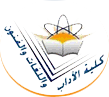 REPUBLIQUE ALGERIENNE DEMOCRATIQUE ET POPULAIRE                        كليــــــــة :............................................................................................................................................................................................................قسم :  ..............................................................................................................................................................................................................استمارة حافظة ملف إعادة التسجيل/ تمديد التسجيل فيما بعد التدرج                                 مدرسة الدكتوراه                    دكتوراه ل م د                          دكتوراه علوم                                                          رقـــم التسجيل  : ..................................  تاريخ الإيداع : .....................................................................................................الشعبة: .............................................................................................................التخصص:...........................................................................................................الاسم و اللقب : . ........................................................................./......................................................................................Nom et prénom :تاريخ الميلاد : .....................................بـ:...............................بلدية : ...............................ولاية:......................ابن:.............................................................و:..................................................................................الجنس : 	ذكــر		أنثىالهيئة المستخدمة ( بالنسبة للطالب الأجير) / عمل حر:.........................................................................................العنوان البريدي : ……………………………………...................………..……………………………......................................رقم الهاتف : ..................................................................رقم الفاكس : ........................................................البريد الالكتروني:................................................................................................................................... مكونات ملف إعــادة التسجيل /  تمــديــد التسجيل[    ] صورتين (2) شمسيتين  حديثتين، [    ] استمارة إعادة تسجيل أو تمديد التسجيل فيما بعد التدرج حسب الحالة (حسب النموذج المناسب والمطلوب (، [    ] ترخيص المشرف بإعادة  التسجيل أو بتمديد التسجيل فيما بعد التدرج (حسب النموذج المناسب والمطلوب (،[    ] ترخيص من الهيئة المستخدمة بإعادة التسجيل أو تمديد التسجيل للطلبة الأجراء (يخص طلبة الدكتوراه LMD)       (حسب النموذج المناسب والمطلوب) / أو شهادة عدم الانتساب بالنسبة لغير الأجراء  NON AFFILIATION             (CASNOS/CNAS) توضح الوضعية الحالية للمعني، مرفوق عند الاقتضاء بتصريح بعدم العمل (حسب النموذج         المطلوب)[    ] وصل دفع حقوق التسجيل،[    ] تصريح شرفي بعدم التسجيل أو إعادة التسجيل في أي تكوين آخر فيما بعد التدرج في مختلف مستويات ما بعد        التدرج في كل مؤسسات التعليم العالي الجزائرية (تحميل النموذج المناسب).                                                                               ختــم الكليةتوجيهات قانونية وتنظيمية هـــامة للطالب 1/ التعهد باحترام النظام الداخلي للجامعة والالتزام به،2/ إلزامية الانتظام في عملية التسجيل في حينه، واحترام الآجال التي تحددها الإدارة،3/ إحترام عدد التسجيلات القانونية المسموح بها قبل إيداع المذكرة / الرسالة ومناقشتها، وعند      الضرورة القصوى تمديد التسجيل،4/ احترام الإجراءات الخاصة بتمديد التسجيل إذا دعت الضرورة لذلك والآجال المحددة لهذه     العملية (طلب مبرر من الطالب يرفق إلزاما بتقرير مبرر من المشرف والمشرف المساعد     إن وجد، وانتظار قبول أو رفض الهيئات المعنية)	5/ يعد امضاء هذه الاستمارة من طرف الطالب بمثابة إقرار منه بالإطلاع على هذه التوجيهات        والتعهد بالالتزام بها.                                        الجلفــة فـي :...............................               إمضاء الطالبالجـمهورية الجزائرية الديمقراطية الشعبية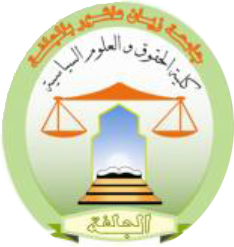 REPUBLIQUE ALGERIENNE DEMOCRATIQUE ET POPULAIRE                        كليــــــــة :............................................................................................................................................................................................................قسم :  ..............................................................................................................................................................................................................استمارة حافظة ملف إعادة التسجيل/ تمديد التسجيل فيما بعد التدرج                                 مدرسة الدكتوراه                    دكتوراه ل م د                          دكتوراه علوم                                                          رقـــم التسجيل  : ..................................  تاريخ الإيداع : .....................................................................................................الشعبة: .............................................................................................................التخصص:...........................................................................................................الاسم و اللقب : . ........................................................................./......................................................................................Nom et prénom :تاريخ الميلاد : .....................................بـ:...............................بلدية : ...............................ولاية:......................ابن:.............................................................و:..................................................................................الجنس : 	ذكــر		أنثىالهيئة المستخدمة ( بالنسبة للطالب الأجير) / عمل حر:.........................................................................................العنوان البريدي : ……………………………………...................………..……………………………......................................رقم الهاتف : ..................................................................رقم الفاكس : ........................................................البريد الالكتروني:................................................................................................................................... مكونات ملف إعــادة التسجيل /  تمــديــد التسجيل[    ] صورتين (2) شمسيتين  حديثتين، [    ] استمارة إعادة تسجيل أو تمديد التسجيل فيما بعد التدرج حسب الحالة (حسب النموذج المناسب والمطلوب (، [    ] ترخيص المشرف بإعادة  التسجيل أو بتمديد التسجيل فيما بعد التدرج (حسب النموذج المناسب والمطلوب (،[    ] ترخيص من الهيئة المستخدمة بإعادة التسجيل أو تمديد التسجيل للطلبة الأجراء (يخص طلبة الدكتوراه LMD)       (حسب النموذج المناسب والمطلوب) / أو شهادة عدم الانتساب بالنسبة لغير الأجراء  NON AFFILIATION             (CASNOS/CNAS) توضح الوضعية الحالية للمعني، مرفوق عند الاقتضاء بتصريح بعدم العمل (حسب النموذج         المطلوب)[    ] وصل دفع حقوق التسجيل،[    ] تصريح شرفي بعدم التسجيل أو إعادة التسجيل في أي تكوين آخر فيما بعد التدرج في مختلف مستويات ما بعد        التدرج في كل مؤسسات التعليم العالي الجزائرية (تحميل النموذج المناسب).                                                                               ختــم الكليةتوجيهات قانونية وتنظيمية هـــامة للطالب 1/ التعهد باحترام النظام الداخلي للجامعة والالتزام به،2/ إلزامية الانتظام في عملية التسجيل في حينه، واحترام الآجال التي تحددها الإدارة،3/ إحترام عدد التسجيلات القانونية المسموح بها قبل إيداع المذكرة / الرسالة ومناقشتها، وعند      الضرورة القصوى تمديد التسجيل،4/ احترام الإجراءات الخاصة بتمديد التسجيل إذا دعت الضرورة لذلك والآجال المحددة لهذه     العملية (طلب مبرر من الطالب يرفق إلزاما بتقرير مبرر من المشرف والمشرف المساعد     إن وجد، وانتظار قبول أو رفض الهيئات المعنية)	5/ يعد امضاء هذه الاستمارة من طرف الطالب بمثابة إقرار منه بالإطلاع على هذه التوجيهات        والتعهد بالالتزام بها.  الجـمهورية الجزائرية الديمقراطية الشعبية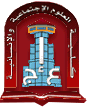 REPUBLIQUE ALGERIENNE DEMOCRATIQUE ET POPULAIRE                        كليــــــــة :............................................................................................................................................................................................................قسم :  ..............................................................................................................................................................................................................استمارة حافظة ملف إعادة التسجيل/ تمديد التسجيل فيما بعد التدرج                                 مدرسة الدكتوراه                    دكتوراه ل م د                          دكتوراه علوم                                                          رقـــم التسجيل  : ..................................  تاريخ الإيداع : .....................................................................................................الشعبة: .............................................................................................................التخصص:...........................................................................................................الاسم و اللقب : . ........................................................................./......................................................................................Nom et prénom :تاريخ الميلاد : .....................................بـ:...............................بلدية : ...............................ولاية:......................ابن:.............................................................و:..................................................................................الجنس : 	ذكــر		أنثىالهيئة المستخدمة ( بالنسبة للطالب الأجير) / عمل حر:.........................................................................................العنوان البريدي : ……………………………………...................………..……………………………......................................رقم الهاتف : ..................................................................رقم الفاكس : ........................................................البريد الالكتروني:................................................................................................................................... مكونات ملف إعــادة التسجيل /  تمــديــد التسجيل[    ] صورتين (2) شمسيتين  حديثتين، [    ] استمارة إعادة تسجيل أو تمديد التسجيل فيما بعد التدرج حسب الحالة (حسب النموذج المناسب والمطلوب (، [    ] ترخيص المشرف بإعادة  التسجيل أو بتمديد التسجيل فيما بعد التدرج (حسب النموذج المناسب والمطلوب (،[    ] ترخيص من الهيئة المستخدمة بإعادة التسجيل أو تمديد التسجيل للطلبة الأجراء (يخص طلبة الدكتوراه LMD)       (حسب النموذج المناسب والمطلوب) / أو شهادة عدم الانتساب بالنسبة لغير الأجراء  NON AFFILIATION             (CASNOS/CNAS) توضح الوضعية الحالية للمعني، مرفوق عند الاقتضاء بتصريح بعدم العمل (حسب النموذج         المطلوب)[    ] وصل دفع حقوق التسجيل،[    ] تصريح شرفي بعدم التسجيل أو إعادة التسجيل في أي تكوين آخر فيما بعد التدرج في مختلف مستويات ما بعد        التدرج في كل مؤسسات التعليم العالي الجزائرية (تحميل النموذج المناسب).                                                                               ختــم الكليةتوجيهات قانونية وتنظيمية هـــامة للطالب 1/ التعهد باحترام النظام الداخلي للجامعة والالتزام به،2/ إلزامية الانتظام في عملية التسجيل في حينه، واحترام الآجال التي تحددها الإدارة،3/ إحترام عدد التسجيلات القانونية المسموح بها قبل إيداع المذكرة / الرسالة ومناقشتها، وعند      الضرورة القصوى تمديد التسجيل،4/ احترام الإجراءات الخاصة بتمديد التسجيل إذا دعت الضرورة لذلك والآجال المحددة لهذه     العملية (طلب مبرر من الطالب يرفق إلزاما بتقرير مبرر من المشرف والمشرف المساعد     إن وجد، وانتظار قبول أو رفض الهيئات المعنية)	5/ يعد امضاء هذه الاستمارة من طرف الطالب بمثابة إقرار منه بالإطلاع على هذه التوجيهات        والتعهد بالالتزام بها.  الجـمهورية الجزائرية الديمقراطية الشعبية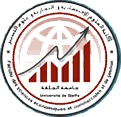 REPUBLIQUE ALGERIENNE DEMOCRATIQUE ET POPULAIRE                        كليــــــــة :............................................................................................................................................................................................................قسم :  ..............................................................................................................................................................................................................استمارة حافظة ملف إعادة التسجيل/ تمديد التسجيل فيما بعد التدرج                                 مدرسة الدكتوراه                    دكتوراه ل م د                          دكتوراه علوم                                                          رقـــم التسجيل  : ..................................  تاريخ الإيداع : .....................................................................................................الشعبة: .............................................................................................................التخصص:...........................................................................................................الاسم و اللقب : . ........................................................................./......................................................................................Nom et prénom :تاريخ الميلاد : .....................................بـ:...............................بلدية : ...............................ولاية:......................ابن:.............................................................و:..................................................................................الجنس : 	ذكــر		أنثىالهيئة المستخدمة ( بالنسبة للطالب الأجير) / عمل حر:.........................................................................................العنوان البريدي : ……………………………………...................………..……………………………......................................رقم الهاتف : ..................................................................رقم الفاكس : ........................................................البريد الالكتروني:................................................................................................................................... مكونات ملف إعــادة التسجيل /  تمــديــد التسجيل[    ] صورتين (2) شمسيتين  حديثتين، [    ] استمارة إعادة تسجيل أو تمديد التسجيل فيما بعد التدرج حسب الحالة (حسب النموذج المناسب والمطلوب (، [    ] ترخيص المشرف بإعادة  التسجيل أو بتمديد التسجيل فيما بعد التدرج (حسب النموذج المناسب والمطلوب (،[    ] ترخيص من الهيئة المستخدمة بإعادة التسجيل أو تمديد التسجيل للطلبة الأجراء (يخص طلبة الدكتوراه LMD)       (حسب النموذج المناسب والمطلوب) / أو شهادة عدم الانتساب بالنسبة لغير الأجراء  NON AFFILIATION             (CASNOS/CNAS) توضح الوضعية الحالية للمعني، مرفوق عند الاقتضاء بتصريح بعدم العمل (حسب النموذج         المطلوب)[    ] وصل دفع حقوق التسجيل،[    ] تصريح شرفي بعدم التسجيل أو إعادة التسجيل في أي تكوين آخر فيما بعد التدرج في مختلف مستويات ما بعد        التدرج في كل مؤسسات التعليم العالي الجزائرية (تحميل النموذج المناسب).                                                                               ختــم الكليةتوجيهات قانونية وتنظيمية هـــامة للطالب 1/ التعهد باحترام النظام الداخلي للجامعة والالتزام به،2/ إلزامية الانتظام في عملية التسجيل في حينه، واحترام الآجال التي تحددها الإدارة،3/ إحترام عدد التسجيلات القانونية المسموح بها قبل إيداع المذكرة / الرسالة ومناقشتها، وعند      الضرورة القصوى تمديد التسجيل،4/ احترام الإجراءات الخاصة بتمديد التسجيل إذا دعت الضرورة لذلك والآجال المحددة لهذه     العملية (طلب مبرر من الطالب يرفق إلزاما بتقرير مبرر من المشرف والمشرف المساعد     إن وجد، وانتظار قبول أو رفض الهيئات المعنية)	5/ يعد امضاء هذه الاستمارة من طرف الطالب بمثابة إقرار منه بالإطلاع على هذه التوجيهات        والتعهد بالالتزام بها.  الجـمهورية الجزائرية الديمقراطية الشعبيةREPUBLIQUE ALGERIENNE DEMOCRATIQUE ET POPULAIRE                        كليــــــــة :............................................................................................................................................................................................................قسم :  ..............................................................................................................................................................................................................استمارة حافظة ملف إعادة التسجيل/ تمديد التسجيل فيما بعد التدرج                                 مدرسة الدكتوراه                    دكتوراه ل م د                          دكتوراه علوم                                                          رقـــم التسجيل  : ..................................  تاريخ الإيداع : .....................................................................................................الشعبة: .............................................................................................................التخصص:...........................................................................................................الاسم و اللقب : . ........................................................................./......................................................................................Nom et prénom :تاريخ الميلاد : .....................................بـ:...............................بلدية : ...............................ولاية:......................ابن:.............................................................و:..................................................................................الجنس : 	ذكــر		أنثىالهيئة المستخدمة ( بالنسبة للطالب الأجير) / عمل حر:.........................................................................................العنوان البريدي : ……………………………………...................………..……………………………......................................رقم الهاتف : ..................................................................رقم الفاكس : ........................................................البريد الالكتروني:................................................................................................................................... مكونات ملف إعــادة التسجيل /  تمــديــد التسجيل[    ] صورتين (2) شمسيتين  حديثتين، [    ] استمارة إعادة تسجيل أو تمديد التسجيل فيما بعد التدرج حسب الحالة (حسب النموذج المناسب والمطلوب (، [    ] ترخيص المشرف بإعادة  التسجيل أو بتمديد التسجيل فيما بعد التدرج (حسب النموذج المناسب والمطلوب (،[    ] ترخيص من الهيئة المستخدمة بإعادة التسجيل أو تمديد التسجيل للطلبة الأجراء (يخص طلبة الدكتوراه LMD)       (حسب النموذج المناسب والمطلوب) / أو شهادة عدم الانتساب بالنسبة لغير الأجراء  NON AFFILIATION             (CASNOS/CNAS) توضح الوضعية الحالية للمعني، مرفوق عند الاقتضاء بتصريح بعدم العمل (حسب النموذج         المطلوب)[    ] وصل دفع حقوق التسجيل،[    ] تصريح شرفي بعدم التسجيل أو إعادة التسجيل في أي تكوين آخر فيما بعد التدرج في مختلف مستويات ما بعد        التدرج في كل مؤسسات التعليم العالي الجزائرية (تحميل النموذج المناسب).                                                                               ختــم الكليةتوجيهات قانونية وتنظيمية هـــامة للطالب 1/ التعهد باحترام النظام الداخلي للجامعة والالتزام به،2/ إلزامية الانتظام في عملية التسجيل في حينه، واحترام الآجال التي تحددها الإدارة،3/ إحترام عدد التسجيلات القانونية المسموح بها قبل إيداع المذكرة / الرسالة ومناقشتها، وعند      الضرورة القصوى تمديد التسجيل،4/ احترام الإجراءات الخاصة بتمديد التسجيل إذا دعت الضرورة لذلك والآجال المحددة لهذه     العملية (طلب مبرر من الطالب يرفق إلزاما بتقرير مبرر من المشرف والمشرف المساعد     إن وجد، وانتظار قبول أو رفض الهيئات المعنية)	5/ يعد امضاء هذه الاستمارة من طرف الطالب بمثابة إقرار منه بالإطلاع على هذه التوجيهات        والتعهد بالالتزام بها.  الجـمهورية الجزائرية الديمقراطية الشعبية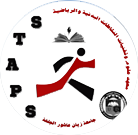 REPUBLIQUE ALGERIENNE DEMOCRATIQUE ET POPULAIRE                        كليــــــــة :............................................................................................................................................................................................................قسم :  ..............................................................................................................................................................................................................استمارة حافظة ملف إعادة التسجيل/ تمديد التسجيل فيما بعد التدرج                                 مدرسة الدكتوراه                    دكتوراه ل م د                          دكتوراه علوم                                                          رقـــم التسجيل  : ..................................  تاريخ الإيداع : .....................................................................................................الشعبة: .............................................................................................................التخصص:...........................................................................................................الاسم و اللقب : . ........................................................................./......................................................................................Nom et prénom :تاريخ الميلاد : .....................................بـ:...............................بلدية : ...............................ولاية:......................ابن:.............................................................و:..................................................................................الجنس : 	ذكــر		أنثىالهيئة المستخدمة ( بالنسبة للطالب الأجير) / عمل حر:.........................................................................................العنوان البريدي : ……………………………………...................………..……………………………......................................رقم الهاتف : ..................................................................رقم الفاكس : ........................................................البريد الالكتروني:................................................................................................................................... مكونات ملف إعــادة التسجيل /  تمــديــد التسجيل[    ] صورتين (2) شمسيتين  حديثتين، [    ] استمارة إعادة تسجيل أو تمديد التسجيل فيما بعد التدرج حسب الحالة (حسب النموذج المناسب والمطلوب (، [    ] ترخيص المشرف بإعادة  التسجيل أو بتمديد التسجيل فيما بعد التدرج (حسب النموذج المناسب والمطلوب (،[    ] ترخيص من الهيئة المستخدمة بإعادة التسجيل أو تمديد التسجيل للطلبة الأجراء (يخص طلبة الدكتوراه LMD)       (حسب النموذج المناسب والمطلوب) / أو شهادة عدم الانتساب بالنسبة لغير الأجراء  NON AFFILIATION             (CASNOS/CNAS) توضح الوضعية الحالية للمعني، مرفوق عند الاقتضاء بتصريح بعدم العمل (حسب النموذج         المطلوب)[    ] وصل دفع حقوق التسجيل،[    ] تصريح شرفي بعدم التسجيل أو إعادة التسجيل في أي تكوين آخر فيما بعد التدرج في مختلف مستويات ما بعد        التدرج في كل مؤسسات التعليم العالي الجزائرية (تحميل النموذج المناسب).                                                                               ختــم الكليةتوجيهات قانونية وتنظيمية هـــامة للطالب 1/ التعهد باحترام النظام الداخلي للجامعة والالتزام به،2/ إلزامية الانتظام في عملية التسجيل في حينه، واحترام الآجال التي تحددها الإدارة،3/ إحترام عدد التسجيلات القانونية المسموح بها قبل إيداع المذكرة / الرسالة ومناقشتها، وعند      الضرورة القصوى تمديد التسجيل،4/ احترام الإجراءات الخاصة بتمديد التسجيل إذا دعت الضرورة لذلك والآجال المحددة لهذه     العملية (طلب مبرر من الطالب يرفق إلزاما بتقرير مبرر من المشرف والمشرف المساعد     إن وجد، وانتظار قبول أو رفض الهيئات المعنية)	5/ يعد امضاء هذه الاستمارة من طرف الطالب بمثابة إقرار منه بالإطلاع على هذه التوجيهات        والتعهد بالالتزام بها.  الجـمهورية الجزائرية الديمقراطية الشعبية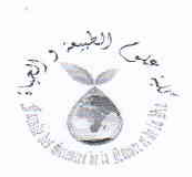 REPUBLIQUE ALGERIENNE DEMOCRATIQUE ET POPULAIRE                        كليــــــــة :............................................................................................................................................................................................................قسم :  ..............................................................................................................................................................................................................استمارة حافظة ملف إعادة التسجيل/ تمديد التسجيل فيما بعد التدرج                                 مدرسة الدكتوراه                    دكتوراه ل م د                          دكتوراه علوم                                                          رقـــم التسجيل  : ..................................  تاريخ الإيداع : .....................................................................................................الشعبة: .............................................................................................................التخصص:...........................................................................................................الاسم و اللقب : . ........................................................................./......................................................................................Nom et prénom :تاريخ الميلاد : .....................................بـ:...............................بلدية : ...............................ولاية:......................ابن:.............................................................و:..................................................................................الجنس : 	ذكــر		أنثىالهيئة المستخدمة ( بالنسبة للطالب الأجير) / عمل حر:.........................................................................................العنوان البريدي : ……………………………………...................………..……………………………......................................رقم الهاتف : ..................................................................رقم الفاكس : ........................................................البريد الالكتروني:................................................................................................................................... مكونات ملف إعــادة التسجيل /  تمــديــد التسجيل[    ] صورتين (2) شمسيتين  حديثتين، [    ] استمارة إعادة تسجيل أو تمديد التسجيل فيما بعد التدرج حسب الحالة (حسب النموذج المناسب والمطلوب (، [    ] ترخيص المشرف بإعادة  التسجيل أو بتمديد التسجيل فيما بعد التدرج (حسب النموذج المناسب والمطلوب (،[    ] ترخيص من الهيئة المستخدمة بإعادة التسجيل أو تمديد التسجيل للطلبة الأجراء (يخص طلبة الدكتوراه LMD)       (حسب النموذج المناسب والمطلوب) / أو شهادة عدم الانتساب بالنسبة لغير الأجراء  NON AFFILIATION             (CASNOS/CNAS) توضح الوضعية الحالية للمعني، مرفوق عند الاقتضاء بتصريح بعدم العمل (حسب النموذج         المطلوب)[    ] وصل دفع حقوق التسجيل،[    ] تصريح شرفي بعدم التسجيل أو إعادة التسجيل في أي تكوين آخر فيما بعد التدرج في مختلف مستويات ما بعد        التدرج في كل مؤسسات التعليم العالي الجزائرية (تحميل النموذج المناسب).                                                                               ختــم الكليةتوجيهات قانونية وتنظيمية هـــامة للطالب 1/ التعهد باحترام النظام الداخلي للجامعة والالتزام به،2/ إلزامية الانتظام في عملية التسجيل في حينه، واحترام الآجال التي تحددها الإدارة،3/ إحترام عدد التسجيلات القانونية المسموح بها قبل إيداع المذكرة / الرسالة ومناقشتها، وعند      الضرورة القصوى تمديد التسجيل،4/ احترام الإجراءات الخاصة بتمديد التسجيل إذا دعت الضرورة لذلك والآجال المحددة لهذه     العملية (طلب مبرر من الطالب يرفق إلزاما بتقرير مبرر من المشرف والمشرف المساعد     إن وجد، وانتظار قبول أو رفض الهيئات المعنية)	5/ يعد امضاء هذه الاستمارة من طرف الطالب بمثابة إقرار منه بالإطلاع على هذه التوجيهات        والتعهد بالالتزام بها.  